      ΔΕΛΤΙΟ ΤΥΠΟΥ                   ΚΕΝΤΡΟ ΔΙΑ ΒΙΟΥ ΜΑΘΗΣΗΣ ΔΗΜΟΥ ΖΙΤΣΑΣΕνημερώνουμε όλους τους/τις ενδιαφερόμενους/ες ότι η περίοδος υποβολής αιτήσεων συμμετοχής στα εκπαιδευτικά προγράμματα της Γενικής Εκπαίδευσης Ενηλίκων με εκπαιδευτικές δράσεις ΕΘΝΙΚΗΣ ΕΜΒΕΛΕΙΑΣ &  ΤΟΠΙΚΗΣ ΕΜΒΕΛΕΙΑΣ έχει λήξει, λόγω του τέλους της εκπαιδευτικής περιόδου  τον Ιούνιο.ΥΠΟΥΡΓΕΙΟ ΠΑΙΔΕΙΑΣ ΚΑΙ ΘΡΗΣΚΕΥΜΑΤΩΝΓΕΝΙΚΗ ΓΡΑΜΜΑΤΕΙΑ ΔΙΑ ΒΙΟΥ ΜΑΘΗΣΗΣΙΔΡΥΜΑ ΝΕΟΛΑΙΑΣ ΚΑΙ ΔΙΑ ΒΙΟΥ ΜΑΘΗΣΗΣ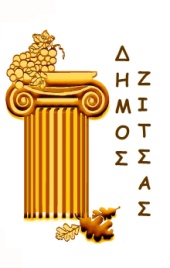 